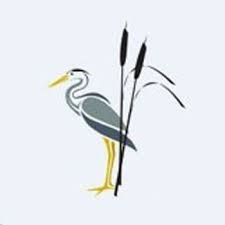 Rush Green Recommended Reading List Year 1Rush Green Recommended Reading List Year 1Rush Green Recommended Reading List Year 1Classic FictionContemporary FictionNon-fictionMog the Forgetful Cat—Judith Kerr Peace at Last—Jill MurphyHairy MacLary from Donaldson’s Dairy—Lynley DoddThe Jolly Postman—Allan Ahlberg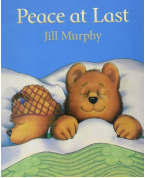 Grandad’s Island—Benji DaviesDon’t Let the Pigeon Drive the Bus—Mo WillemsThe Storm Whale—Benji DaviesLook Up—Nathan ByronHow to Find Gold—Viviane SchwarzFarmer Duck—Martin WaddellBears Don’t Read—Emma Chichester ClarkeAaaarrgghh Spider– Lydia MonksI Love You Blue Kangaroo—Emily Chichester Clarke Giraffes Can’t Dance—Giles Andreae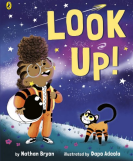 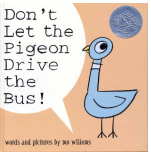 A First Book of Nature—Nicola Davies Actual Size—Steve Jenkins Caterpillar Butterfly—Vivian French Fabulous Frogs—Martin Jenkins It Starts With a Seed—Laura Knowles The Big Book of Bugs—Yuval Zommer The Emperor’s Egg—Martin Jenkins What’s Under the Bed—Mick Manning White Owl Barn Owl—Nicola Davies What Are You Playing At? - Marie Sabine Roger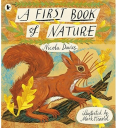 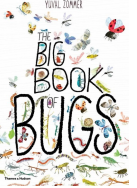 PoetryPoetryPoetryThe Puffin Book of Fantastic First Poems—June Crebbin All Around Me—Shirley HughesOut and About—Shirley Hughes
Poems Out Loud!: First Poems to Read and Perform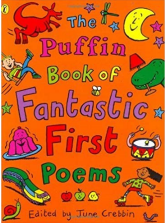 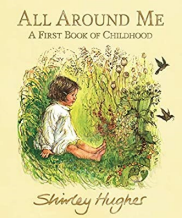 The Puffin Book of Fantastic First Poems—June Crebbin All Around Me—Shirley HughesOut and About—Shirley Hughes
Poems Out Loud!: First Poems to Read and PerformThe Puffin Book of Fantastic First Poems—June Crebbin All Around Me—Shirley HughesOut and About—Shirley Hughes
Poems Out Loud!: First Poems to Read and Perform